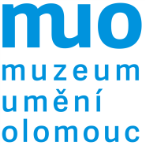 Dodatek č. 1 smlouvy o výpůjčcečíslo:  12a/2021/Pouzavřené podle ustanovení §  násl. zákona č. 89/2012 Sb., občanský zákoník mezi:Půjčitelem:  	 Muzeem umění Olomouc, státní příspěvkovou organizací, IČ 75079950		 Denisova 47, 771 11 Olomouc         	 telefon: xxxzastoupeným: 	 Mgr. Ondřejem Zatloukalem, ředitelem                                 avypůjčitelem:	 Galerií umění Karlovy Vary, příspěvkovou organizací Karlovarského kraje,	 IČO: 66362768   	 Goethova stezka 6, 360 01 Karlovy Vary                            telefon: xxxzastoupenou :	 Mgr. Janem Samcem, ředitelem  Dodatkem č. 1 smlouvy o výpůjčce se mění doba výpůjčky předmětů uvedených v seznamu vypůjčených předmětů. Výpůjčka se sjednává na dobu od 26. 7. 2021 do 28. 11. 2021Ostatní ustanovení smlouvy zůstávají beze změnyTento dodatek nabývá účinnosti dnem uveřejnění prostřednictvím registru smluv dle příslušných ustanovení zákona č. 340/2015  Sb., o zvláštních podmínkách účinnosti některých smluv, uveřejňování těchto smluv a o registru smluv (zákon o registru smluv). Půjčitel na sebe bere povinnosti spojené s uveřejňováním dodatku v registru smluv.Dodatek je vyhotoven ve dvou exemplářích, jeden obdrží  půjčitel a jeden vypůjčitelSeznam vypůjčených předmětů včetně pojistných cen:  	xxxcelkem:   xxx  V Olomouci dne  17.  6.  2021			V                                    dne  Půjčitel  ............................……………………..                    Vypůjčitel  .....................................................................